МИНИСТЕРСТВО ОБРАЗОВАНИЯ И НАУКИ ХАБАРОВСКОГО КРАЯКГА ПОУ  «ХАБАРОВСКИЙ ТЕХНОЛОГИЧЕСКИЙ КОЛЛЕДЖ»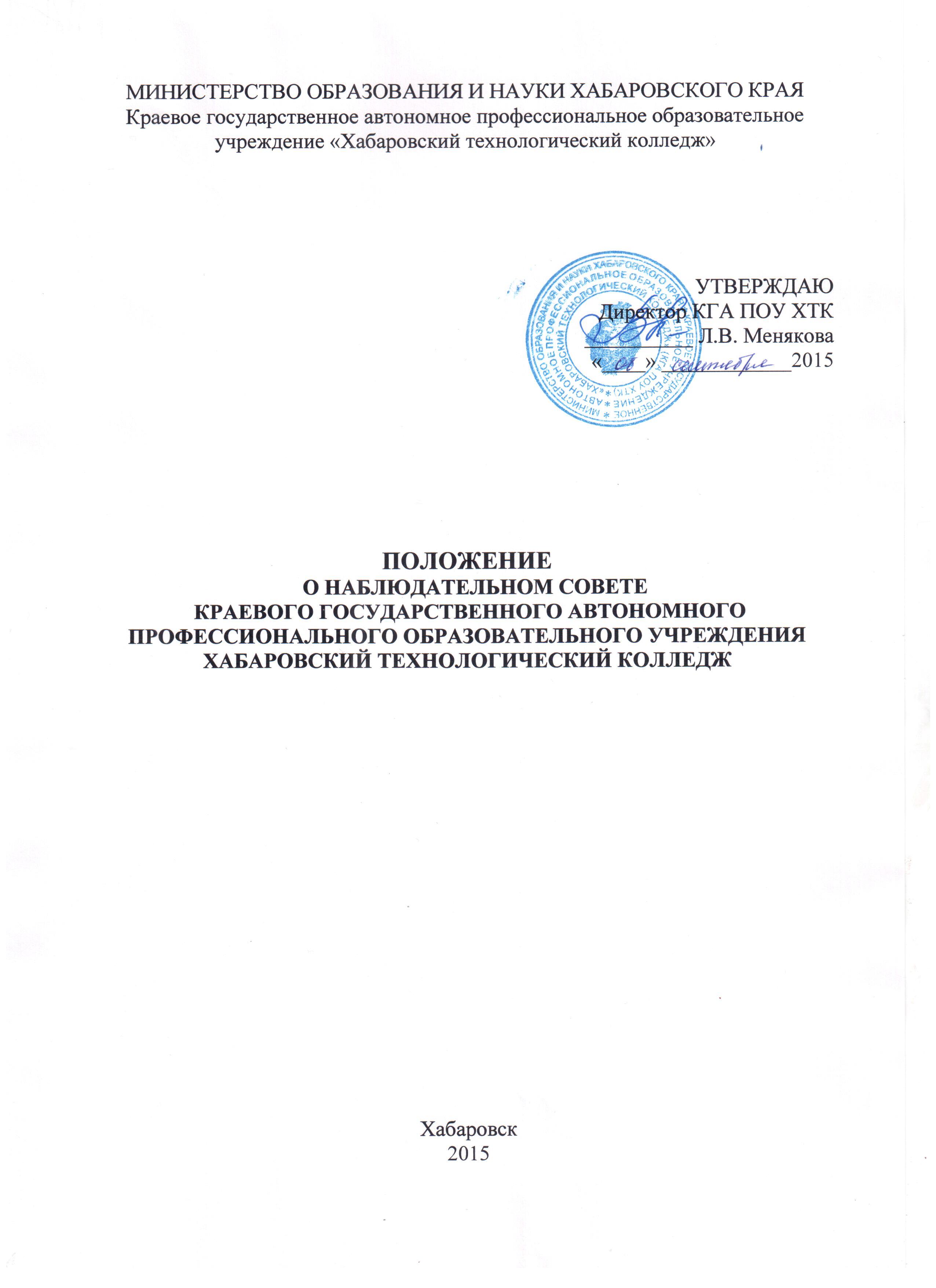 ПОЛОЖЕНИЕ  О НАУЧНО-МЕТОДИЧЕСКОМ СОВЕТЕ КРАЕВОГО ГОСУДАРСТВЕННОГО АВТОНОМНОГО ПРОФЕССИОНАЛЬНОГО ОБРАЗОВАТЕЛЬНОГО УЧРЕЖДЕНИЯ «ХАБАРОВСКИЙ ТЕХНОЛОГИЧЕСКИЙ КОЛЛЕДЖ» Хабаровск2015Разработчик:Третьякова Н.Ю., заместитель директора по научно-методической работе           (ФИО)                                                                               (должность)Рассмотрено и утверждено на Совете колледжа, протокол № 1от «08» сентября  2015г.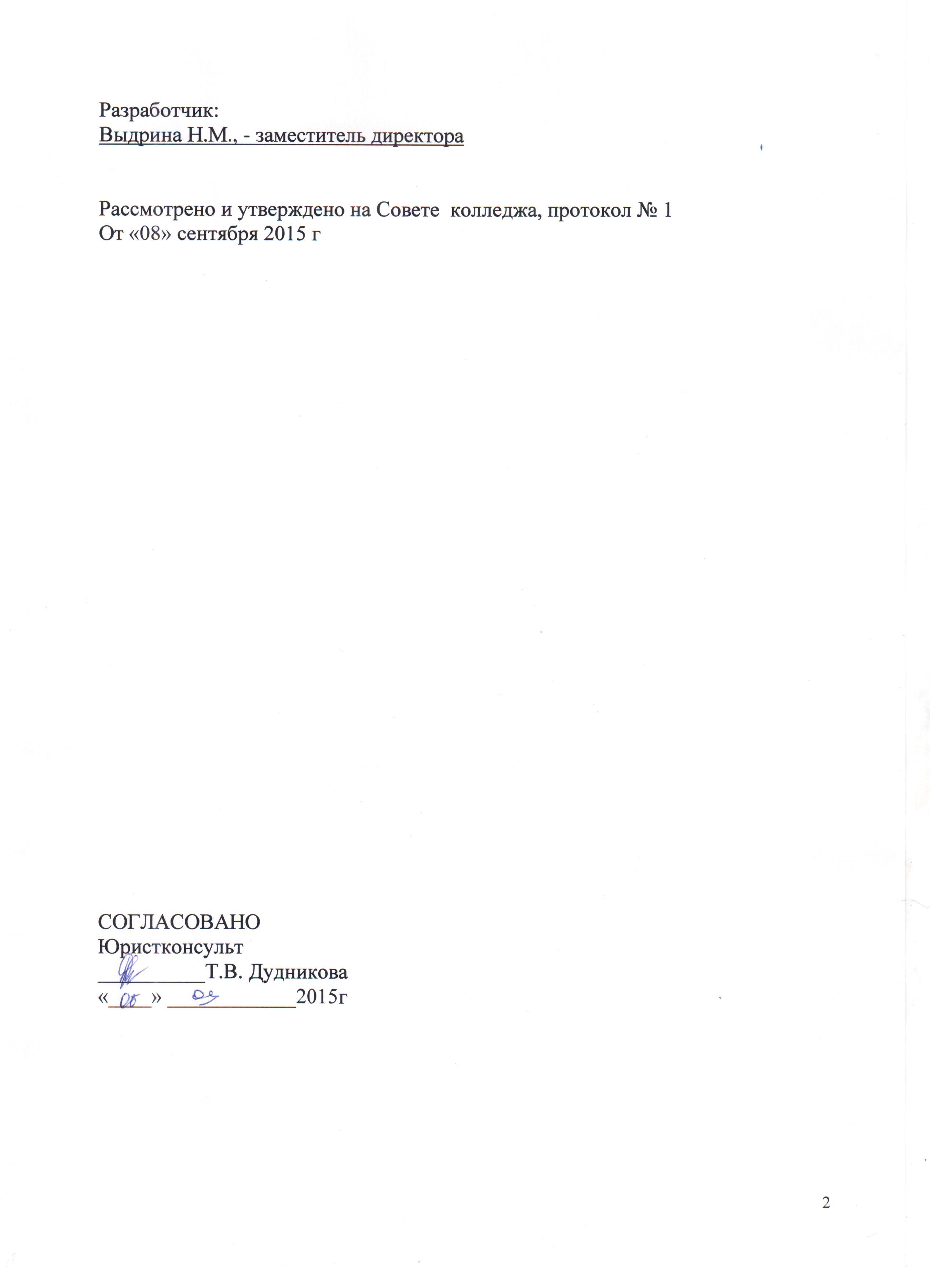 1. Общие положения.1.1. Научно-методический совет является структурным подразделением колледжа.1.2. В своей деятельности НМС руководствуется законом РФ «Об образовании», Уставом колледжа, настоящим положением,1.3. НМС создается приказом директора колледжа.1.4. НМС осуществляет свою деятельность на основе годового планирования.1.5. В своей деятельности НМС подотчетен педагогическому совету колледжа и несет ответственность за принятие решений и обеспечение их реализации.1.5. НМС координирует работу кафедр, цикловых комиссий, творческих площадок и лабораторий студентов и преподавателей.2.	Цели и задачи.2.1. Цель деятельности НМС - научно-методическое обеспечение образовательного процесса для достижения оптимальных результатов текущей работы и перспективы развития содержания образования.2.2. Деятельность НМС направлена на выполнение следующих задач:- повышение научно-методического уровня и развитие творческого потенциала педагогического коллектива;- содействие внедрению в образовательный процесс новых педагогических технологий, обеспечивающих развитие личности обучаемых;- активизация исследовательской деятельности педагогов; - установление   связей   с   научно-педагогическими   учреждениями   и высшей школой.3.	Содержание деятельности.3.1.	Рассмотрение учебного плана, программ, положений.3.2.	Проведение   консультаций,   обучающих   семинаров,   тренингов, практикумов, уроков.3.3. Выпуск учебных и методических пособий,3.4. Проведение научно-практических конференций, консилиумов.3.5. Сотрудничество с высшей школой.3.6. Организация работы НОУ.3.7. Изучение издаваемых публикаций, нормативных документов, пособий.3.8. Осуществление диагностической деятельности.4.	Организация деятельности.4.1. Управление НМС осуществляет директор колледжа. Члены НМС назначаются приказом директора колледжа из числа заведующих отделений, председателей ц/к, администрации, опытных педагогов.4.2. НМС проводит открытые и закрытые заседания один раз в два месяца.4.3. Совет правомочен принимать решение, если на заседании присутствует не менее 3/4 состава. Решение принято, если за него проголосовало не менее 2/3 присутствующих.4.4. Решение совета фиксируется в протоколе заседания,  который оформляется секретарем совета.4.5. Функции секретаря совета осуществляет один из членов, избираемый сроком на один год.